Bancroft Memorial Library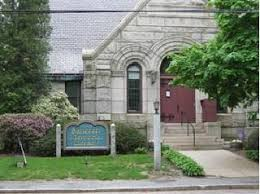 Board of Library TrusteesMinutes:  September 5, 2023Present: Christine Seaver – Chair, Marie Riddell – Secretary, Frederick Oldfield III, Tricia Perry - Library DirectorThe meeting was called to order at 4:03 p.m.Library MinutesFred Oldfield III made a motion, and Marie Riddell seconded to accept the minutes for July 31, 2023. All voted in favor.As agreed, Tricia will submit the notes from the August 8th forum as the August minutes.Director’s ReportAccepted as submitted.FY24 is tracking normally.Vacation payout for Elaine is putting some pressure on the salary line in the budget.With no working AC this summer, the library staff has been incredible. Thank you for your resilience and continued commitment to public service.Tricia is working on a draft strategic plan and financial report and will share with the Trustees when complete.The library received a donation in Elaine Kramer’s name from her daughter for $40 for a purchase in the children’s room.Facility Repairs & UpdatesThe fire alarm system needs repair. We have non-working and old fire alarms that need to be replaced. Quote for replacement is $6,782.00. Moving $6k from the maintenance funding to cover this cost. The balance will come from the repairs budget.Hopedale FD is in approval of the repairs and will do an inspection when the work is done. The elevator has been repaired and inspected.Carpet cleaning is being scheduled for the weekend of November 10-12 when the Library will be closedThe replacement of the HVAC system will be allocated as a capital request. Town Administrator is working with Tighe & Bond on an engineering proposal for the fall town meeting, with work to be done as soon as possible. AC is not currently functional. The heat works for now.Both systems are over 30 years old.Roofing tiles – no update. As noted previously, there are a few roofing tiles missing/out of place. Tricia is working with the Town Administrator, as the roof work was a state/federally funded project.Gutter cleaning – we had an emergency clean out in August on the gutters, with regular annual cleaning & maintenance going forward. Statue of Hope is scheduled to be covered the week of November 13.Fred Oldfield III made a motion to reallocate the cleaning budget for Hope to the repair of the fire alarms. Marie Riddell seconded. All voted in favor.Staffing Update:Congratulations to Elaine Kramer, who retired on September 1. The library hosted a well-attended retirement party. Thanks to all who attended!Welcome to Laura Brillant-Giangrande! Our new Youth Services Librarian stopped in at the Trustees meeting to say hello on her first day of work. Laura has already expressed excitement at being able to start up reading groups, teen groups, family activities, and continuing community outreach! Fall hours return on Fridays at the library, starting this week. The library will be open from 1-5 on September 8. Budget Update FY24Budget is tracking normally (with exception for the smoke alarms).AC/HVAC would be considered capital expenses.Laura would like to refresh some of the children’s material.2023 Summer Reading Program RecapWe had 305 participants – a 40% increase over the 2022 program participation.The most popular prizes were the iPads and iPods.The Baskets were GREAT this year. Katie is already looking at baskets for next year.There was an idea to do a weekly gift card drawing.Required Summer Reading books have been checked out a lot.Library Strategic Planning UpdateThanks to all of the focus group attendees!There were lots of ideas and a great turn out.Some ideas will be easier to accomplish in the short term.Next step/goal is to have the strategic plan completed by the end of September (due October 1).The updated meeting room policy was reviewed. Chris Seaver made a motion to accept the updated policy and Fred Oldfield III seconded. All voted in favor.Friends of the Hopedale LibraryThe Friends meet in September (at a later date than the Trustee meeting).Flower Power Fall fundraiser is underway (through the fall).Programs for the Friends are booked through March of 2024.Programming NotesLibrary sign up month is September. Tricia is coordinating with BBCWatch for a story walk on the Community House Lawn – “The Library Fish Learns to Read”.Laura will be hosting our very own Library Fish!Adult craft classes are coming to the Library:Every 3rd Monday from September through DecemberSeptember is a tile projectOctober is decoupage with  sea shells November is needle felting ornamentsDecember is a terrarium project with needle felted animalsOctober 1-7 is Banned Book WeekPotential hosting a read-along or participating in a state-wide “read in” on a Saturday.Working with Mr. Miller at the Memorial school on “check it out” for grades 1-3.The library will be hosting its second annual pumpkin decorating event.The library is working hard on its scarecrow for Scarecrow-Fest.New Business:NonePublic Participation:NoneAdjournmentFred Oldfield III made a motion and Chris Seaver seconded to adjourn the meeting. All voted in favor. The meeting adjourned at 4:37 p.m.The next Trustees’ meeting will be on October 3rd, 2023 at 4:00 p.m.Respectfully submitted,Marie Riddell, Secretary